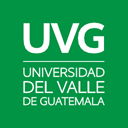 SOLICITUD DE ESTUDIANTES VISITANTES AÑO 202_*Debe tomar un máximo de 6 cursos o 30 créditos máximo en el caso de licenciaturas o pregrados.Declaro conocer y aceptar los procedimientos y condiciones para ser Estudiante Visitante en la Universidad del Valle de Guatemala los cuáles acepto. Asimismo, me comprometo a cumplir la normativa de la UVG.Firma del estudiante:                                                                                              Fecha: Autorización Universidad del Valle de Guatemala                                             Autorización Universidad de origen                                                             Coordinación de Internacionalización 		                                          Nombre de oficina:  Firma y sello:								Firma y sello:                                                                                                                                                                                                                                                                                                                                      Las solicitudes deben enviarse a: asuntosinternacionales@ uvg.edu.gt  Nombre estudiante:Campo de estudio:Campo de estudio:Número de pasaporte:Fecha de nacimiento:Fecha de nacimiento:Nacionalidad::Nacionalidad::Nacionalidad::Teléfono:Teléfono:Email:Email:Email:Domicilio permanente: Domicilio permanente: Ciudad/ provincia:Ciudad/ provincia:Ciudad/ provincia:Código postal:Código postal:Teléfono:Teléfono:Teléfono:Contacto de emergencia (nombre, parentesco, correo electrónico, teléfono):Contacto de emergencia (nombre, parentesco, correo electrónico, teléfono):Contacto de emergencia (nombre, parentesco, correo electrónico, teléfono):Contacto de emergencia (nombre, parentesco, correo electrónico, teléfono):Contacto de emergencia (nombre, parentesco, correo electrónico, teléfono):Universidad de origen: Universidad de origen: Correo de contacto de la Universidad de origen:Correo de contacto de la Universidad de origen:Correo de contacto de la Universidad de origen:Fecha de llegada:Fecha de llegada:Fecha de salida:Fecha de salida:Fecha de salida:CódigoNombre del cursoSemestreCréditos*